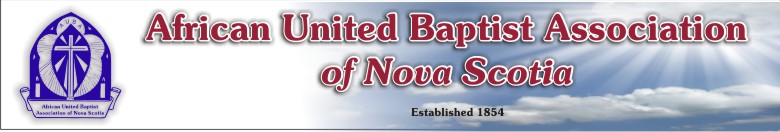 AFRICAN UNITED BAPTIST ASSOCIATION OF NOVA SCOTIARegistration Form (169th Annual Sessions)August 19 – 21, 2022Venue – Saint Thomas Baptist Church, North Preston, NSTHEME: “SUBMITTED IN SPIRIT”- (Acts 2:36-41)Name:		________________________________________________________________________Address:	________________________________________________________________________		________________________________________________________________________Church/Group:	________________________________________________________________________		Registration (Please indicate with an X)		___________ Delegate		___________ Member		____________ Visitor		$45 by July 15th			$30 by July 15th 			$30		$50 after July 15th		$35 after July 15th 		Registration Fee		$_____________		Saturday Supper		$_____________		Sunday Lunch			$_____________		Total				$_____________Please send form and payment (cheque or money order) to:Payable to AUBA c/o Adam Cain (AUBA Treasurer)10 Cherry Brook Road, 1st Floor Black Cultural CentreCherry Brook, Nova Scotia / B2Z 1A8E-transfers for the AUBA can be sent to info@aubans.ca